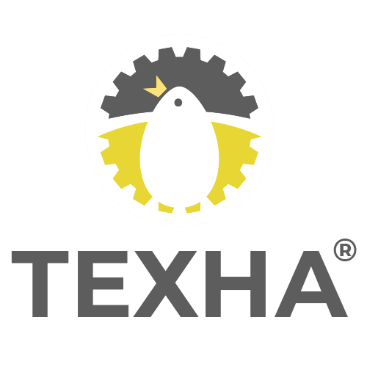                                           QUESTIONNAIREfor Potential TEXHA POWER Affiliates*Please, send the completed questionnaire to market@texha.com1.First name2.Last name3.E-mail4.Telephone5.Country6.Company name7.Industry8.Official position9.Brief summary about yourself